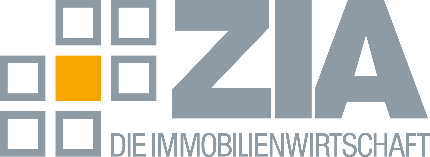 PressemitteilungZIA: Erneute Erhöhung des Leitzinses wird massive negative Auswirkungen habenBerlin, 15.06.2023 – Zur heute verkündeten erneuten Erhöhung des Leitzinses sagte Oliver Wittke, Hauptgeschäftsführer des Zentralen Immobilien Ausschusses (ZIA): „Es war erwartbar, dass die EZB die Zinsschraube weiter nach oben dreht. Allen Beteiligten muss allerdings klar sein, dass die Verschärfung der Geldmarktpolitik die Immobilienbranche unter enormen Druck setzt.“ Schon jetzt haben Projektentwickler allerorten Probleme, ihre Vorhaben rentabel zu finanzieren, einige mussten sie bereits auf Eis legen. „Diese erneute Erhöhung des Leitzinses könnte den Neubau vollends zum Erliegen bringen. Leidtragende sind dann am Ende auch die Menschen in Deutschland, die händeringend nach Wohnungen suchen – mit nicht absehbaren Folgen für den gesellschaftlichen Frieden. Auch die Kommunen müssen sich auf Verluste einstellen: Die Einnahmen aus der Grunderwerbssteuer werden so weiter sinken.“ Angesichts dieser Entwicklungen drängt der ZIA auf entschiedene Schritte. Es braucht nun Erleichterungen von Seiten der Politik: Begrenzen oder Aussetzen der Grunderwerbsteuer, eine 30-Prozent-Quote für modulares und serielles Bauen sowie mindestens eine Aussetzung aller Gewinnabschöpfungsmodelle für Wohnungsbaugenehmigungen bis 31. Dezember 2024. ---Der ZIADer Zentrale Immobilien Ausschuss e.V. (ZIA) ist der Spitzenverband der Immobilienwirtschaft. Er spricht durch seine Mitglieder, darunter 33 Verbände, für rund 37.000 Unternehmen der Branche entlang der gesamten Wertschöpfungskette. Der ZIA gibt der Immobilienwirtschaft in ihrer ganzen Vielfalt eine umfassende und einheitliche Interessenvertretung, die ihrer Bedeutung für die Volkswirtschaft entspricht. Als Unternehmer- und Verbändeverband verleiht er der gesamten Immobilienwirtschaft eine Stimme auf nationaler und europäischer Ebene – und im Bundesverband der deutschen Industrie (BDI). Präsident des Verbandes ist Dr. Andreas Mattner.Kontakt ZIA Zentraler Immobilien Ausschuss e.V. Leipziger Platz 9 10117 Berlin Tel.: 030/20 21 585 23E-Mail: presse@zia-deutschland.de  Internet: www.zia- deutschland.de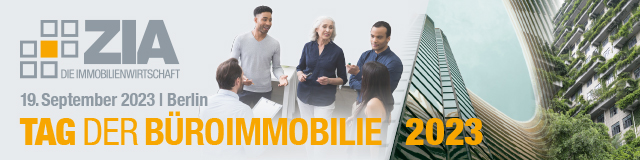 